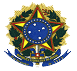 MINISTÉRIO DA EDUCAÇÃOUNIVERSIDADE FEDERAL DO DELTA DO PARNAÍBAPRÓ-REITORIA DE PÓS-GRADUAÇÃO, PESQUISA E INOVAÇÃOPROGRAMA DE PÓS-GRADUAÇÃO EM CIÊNCIAS BIOMÉDICASAv. São Sebastião, 2819, Parnaíba, Piauí, CEP 64.202-020E-mail: propopi.cppss.ppgcbm@ufdpar.edu.brAnexo 8DECLARAÇÃO PARA CONCORRER ÀS VAGAS RESERVADAS ÀS PESSOAS COM DEFICIÊNCIAEDITAL____________________________ N.º ____ DE ____ DE _____ DE ______À Comissão Organizadora do Processo Seletivo regido pelo Edital nº ___/_____ para o curso de _________________, do Campus ______________, da Universidade Federal do Delta do Parnaíba. Declaro que estou ciente de todas as exigências para concorrer às vagas destinadas às Pessoas com Deficiência, bem como, estou ciente de que se for detectada incongruência ou insuficiência da condição descrita no laudo médico, conforme estabelecido na Lei nº 13.146,de 06 de julho de 2015, no art. 4º do Decreto nº 3.298, de 20 de dezembro de 1999, alterado pelo Decreto nº 5.296/04 , no art. 1º da Lei nº 12.764, de 27 de dezembro de 2012 (Transtorno do Espectro Autista), concorrerei apenas às vagas referentes à ampla concorrência, e também estarei sujeito, a qualquer tempo, às medidas legais cabíveis. Observações: O laudo médico a ser entregue juntamente com esta declaração no momento da inscrição deverá ser original e legível, atestar a espécie e o grau ou nível da deficiência, com CID, conter o nome do médico especialista, a assinatura e CRM. Caso contrário, o laudo pode ser considerado inválido.______________________________, de______________ de 20___.__________________________________Assinatura do(a) candidato(a)Nome do(a) Candidato(a):Nome do(a) Candidato(a):Nº. de Inscrição:Nº. de Inscrição:CPF:RG:E-mail:Telefone: